

APPLICATION Enrolment in a Doctorate at VUB – only for doctoral candidates who studied at a Flemish university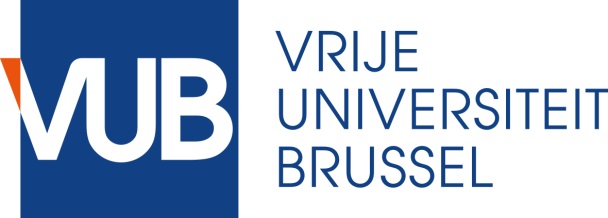 1/ Application is done online
2/ Form needs to be added (i.e. uploaded) to the online application signed by your supervisor (i.e. explicit acceptance)
3/ In case of pursuing a ‘Doctorate in the Interdisciplinary Studies’, please contact rtdo@vub.be before starting the application online.APPLICATION
Please state for which doctorate you are applying NAME OF THE DOCTORAL DEGREE Specify if you have chosen “other”:SUBJECT OR (WORK)TITLE OF YOUR DOCTORAL RESEARCH

I will start my Doctorate in academic year: 

STUDENT
Please use capital lettersName, First Name: Phone: E-mail: Highest academic degree: Obtained in the academic year: DOCTORAL SCHOOL
Please select only one box (even if you will be working in an interdisciplinary doctorate) Human Sciences
 Natural Sciences and (Bioscience) Engineering
 Life Sciences and MedicineDOCTORAL TRAINING PROGRAMMEAs of 2019-2020 the doctoral training programme is a compulsory part of your doctorate. This means you need to meet to criteria (i.e. a minimum amount of acquired credits: 30 and following the conditions) before you can submit your thesis. Through signing this document, you agree to these terms. More information about the conditions can be found on our website. Exemptions are formalised by using the following form which needs to be signed by your supervisor and sent to RTDO@vub.be.If you are eligible for an exemption to the compulsory doctoral training select one of the exemption criteria: Joint PhD contract + VUB is not the main institution Sandwich PhD staying abroad in home country (outside Belgium) for ≥ 50% Working PhD in a non-research context for ≥ 50%  (e.g.,  medical doctors, artists and also valid  for  em. professors, and retired persons, …)  Other (i.e. exceptional cases)Do not forget to add a short statement: APPROVAL SUPERVISOR
To be completed by the supervisor
Name: Department: Date: Signature: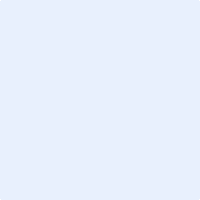  I hereby declare to accept the role of supervisor in regard to the doctoral research of the candidate above and support his/her application. I’ve taken notice of the compulsory doctoral training and will help the doctoral candidate to include this into their research plan I hereby declare that I have consulted the Interactive Guide for Researchers and that I have taken all necessary steps concerning the ethical aspects before starting a research project/experiment, and will do so in the future for any new research project/experiment I will be involved in. In case you have any further questions, please contact LEO@vub.be APPROVAL FACULTYTo be completed by the faculty Name: Faculty: Date: Signature: SIGNATURE DOCTORAL CANDIDATEDate: Name and signature: I hereby declare to have read, to accept and to adhere to the Central PHD regulations (inclusive of article on INTELLECTUAL PROPERTY RIGHTS AND THE DOCTORAL THESIS) and Doctoral School Regulations. I hereby declare that I have consulted the Interactive Guide for Researchers and that I have taken all necessary steps concerning the ethical aspects before starting a research project/experiment, and will do so in the future for any new research project/experiment I will be involved in. In case you have any further questions, please contact LEO@vub.be SIGNATURE RTDODate: Name and signature:Only necessary for enrolments in Doctorate of Interdisciplinary Studies:Please contact rtdo@vub.be for further follow-up